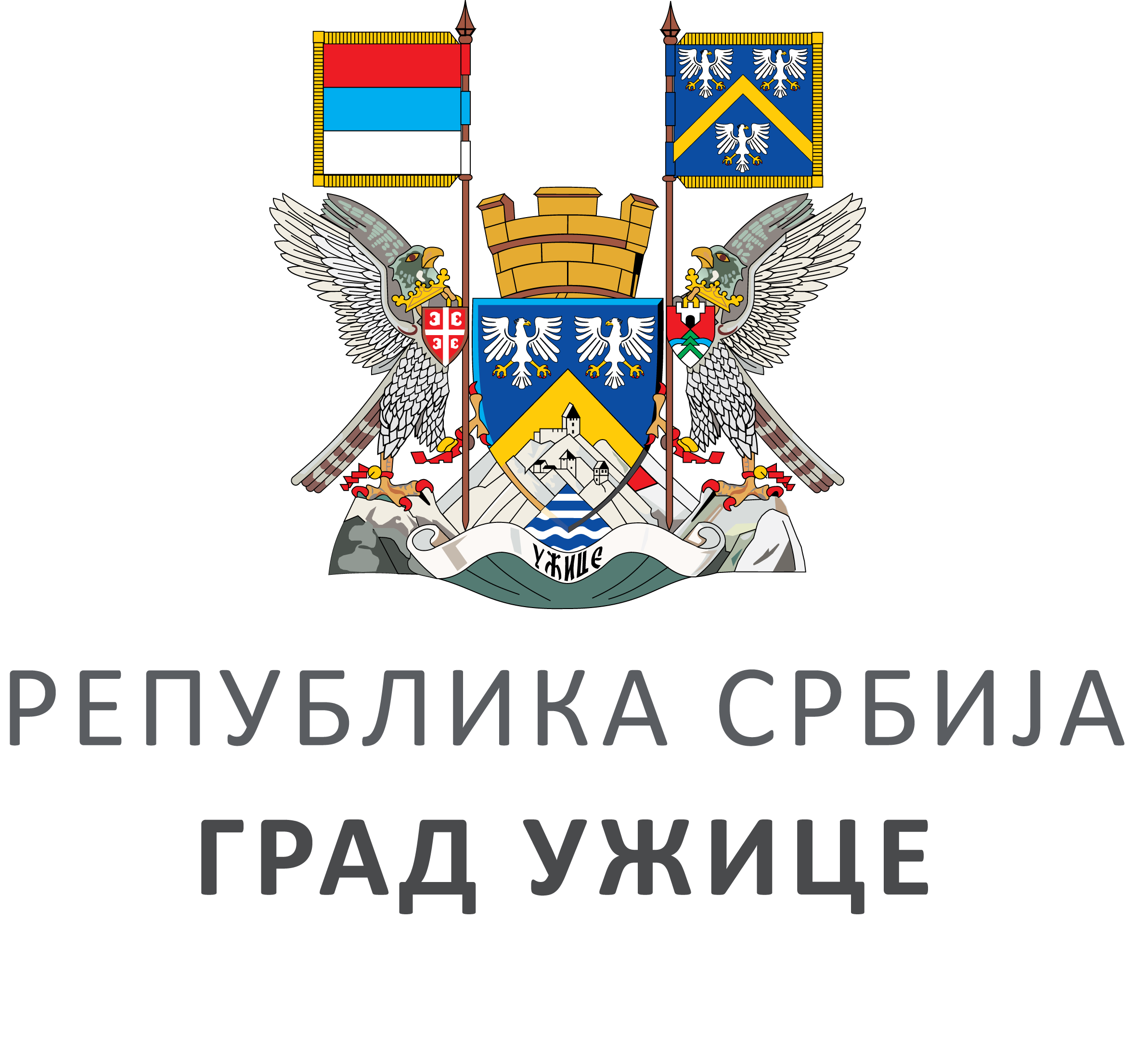 Град Ужице    Други Јавни  позив за суфинансирање вантелесне оплодње  у 2023. години					број  54-5/23 од 8.12.2023.Потребна документација:1) Мишљење специјалисте гинекологије и акушерства о  потреби поступка вантелесне оплодње 2)  Потврде о приходима оба супружника за месец октобар 2023. године /доказ о незапослености3)  Копије/очитане личне карте за оба супружника.                                                                            П Р И Ј А В А                                                                             П Р И Ј А В А                                                                             П Р И Ј А В А Име и презиме подносиоца пријавеИме и презиме супруга/партнера подносиоца пријаве            АдресаДа ли је пар учествовао у процедури ВТО финансиране из средстава Републичког фонда за здравствено осигурање* заокружити понуђени одговорДа ли је пар учествовао у процедури ВТО финансиране из средстава Републичког фонда за здравствено осигурање* заокружити понуђени одговорДаНеНапомена:Напомена:Напомена:Својеручни потпис подносиоца пријаве:______________________________________________контакт телефон:  ____________________________Својеручни потпис подносиоца пријаве:______________________________________________контакт телефон:  ____________________________Својеручни потпис подносиоца пријаве:______________________________________________контакт телефон:  ____________________________